  Schoolondersteuningsprofiel (SOP) Sint Bavoschool, primair onderwijs, Oostburg 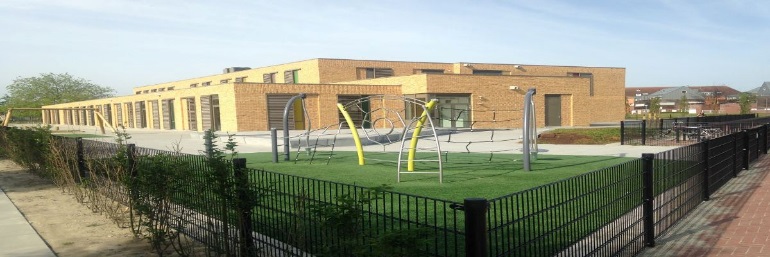 De Sint Bavoschool is de grootste van twee basisscholen in de kern Oostburg. Wij bieden basisonderwijs aan kinderen in de leeftijd van 4 tot 12 jaar. Onze kernopdracht halen we uit de wet op het primair onderwijs. MissieDe missie van de school zoals omschreven in het schoolplan 2023-2027 luidt:VisieDe visie van de school, waarin beschreven is, hoe wij het onderwijs op onze school zien aan het eind van de schoolplanperiode 2023-2027 luidt: Deze missie en visie zijn unaniem door alle leerkrachten onderschreven en ook nieuwe leerkrachten conformeren zich aan deze missie en visie.Onze school scoort bij vragenlijsten onder ouders, kinderen en team hoog op pedagogisch klimaat. Dat is echt een kernkwaliteit van onze school. We zien dit ook terug in de meting van de sociale veiligheid onder de leerlingen van de bovenbouw.De school staat in de kern Oostburg, centrumstad in de gemeente Sluis en West Zeeuws Vlaanderen; een krimpregio. Ondanks dat dit een krimpregio is,  zijn er in Oostburg 2 scholen en is het leerlingenaantal op de Sint Bavoschool stijgend de laatste jaren. Ook het TEC (Taal Expertise Centrum) valt onder de verantwoording van de Sint Bavoschool. Hier worden de anderstaligen die net in onze streek wonen 3 dagen in de week opgevangen en voorzien van een ‘taalbad’. We vallen onder het bevoegd gezag van Elevantio (Zeeuws-Vlaanderen) en werken met andere scholen samen in het Samenwerkingsverband Passend Primair Onderwijs Zeeuws-Vlaanderen. In onze gemeente Sluis wordt vanuit het Samenwerkingsverband een pilot gedraaid waar kinderen van 3 tot 7 jaar kunnen worden aangemeld die in een kleine setting kunnen worden geobserveerd. Na een periode van 12 weken kunnen de kinderen met een passend plan weer terug naar hun eigen klas in het reguliere onderwijs. Zo proberen we te komen tot inclusiever, thuisnabij onderwijs.Elk jaar stellen we een jaarplan op waarin we aangeven aan welke zaken we het komende schooljaar willen werken. Ook hier passen we het planmatig werken toe (PDCA-cyclus). Als school hebben we de kennis en expertise in huis om extra ondersteuning te bieden (eventueel aangevuld met externe hulp) op het gebied van dyslexie, dyscalculie,  hoogbegaafdheid , NT2 onderwijs en sociaal-emotionele vorming (KIVa). Ook hebben we expertise op het gebied van opvang van blinde-en slechtziende leerlingen.  Daarnaast vinden we ook dat we kinderen met hulpvragen op het gebied van “leren” op kunnen vangen en dat we daarvoor de expertise in huis hebben.Voor leerlingen die begeleid worden door een ambulant begeleider vanuit  Auris of Visio of PPOZV (Primair Passend Onderwijs Zeeuws Vlaanderen), wordt een OPP opgesteld door school i.s.m. de ambulant begeleider en ouders.Ook voor leerlingen die op meer dan één vak uitval vertonen, wordt  een OPP opgesteld door leerkrachten i.s.m. de intern begeleider en ouders.De onderwijsbehoeften voor de leerling worden opgesteld d.m.v. kindgesprekken, signalering en observatie van leerkrachten, toetsresultaten en aanvullende toetsgegevens van specialisten en informatie van ouders.Het OPP heeft een looptijd van één jaar en wordt aan het eind van het schooljaar geëvalueerd met alle betrokkenen.Datum: juni 2023   Schoolondersteuningsprofiel (SOP) Sint Bavoschool, primair onderwijs, Oostburg De Sint Bavoschool is de grootste van twee basisscholen in de kern Oostburg. Wij bieden basisonderwijs aan kinderen in de leeftijd van 4 tot 12 jaar. Onze kernopdracht halen we uit de wet op het primair onderwijs. MissieDe missie van de school zoals omschreven in het schoolplan 2023-2027 luidt:VisieDe visie van de school, waarin beschreven is, hoe wij het onderwijs op onze school zien aan het eind van de schoolplanperiode 2023-2027 luidt: Deze missie en visie zijn unaniem door alle leerkrachten onderschreven en ook nieuwe leerkrachten conformeren zich aan deze missie en visie.Onze school scoort bij vragenlijsten onder ouders, kinderen en team hoog op pedagogisch klimaat. Dat is echt een kernkwaliteit van onze school. We zien dit ook terug in de meting van de sociale veiligheid onder de leerlingen van de bovenbouw.De school staat in de kern Oostburg, centrumstad in de gemeente Sluis en West Zeeuws Vlaanderen; een krimpregio. Ondanks dat dit een krimpregio is,  zijn er in Oostburg 2 scholen en is het leerlingenaantal op de Sint Bavoschool stijgend de laatste jaren. Ook het TEC (Taal Expertise Centrum) valt onder de verantwoording van de Sint Bavoschool. Hier worden de anderstaligen die net in onze streek wonen 3 dagen in de week opgevangen en voorzien van een ‘taalbad’. We vallen onder het bevoegd gezag van Elevantio (Zeeuws-Vlaanderen) en werken met andere scholen samen in het Samenwerkingsverband Passend Primair Onderwijs Zeeuws-Vlaanderen. In onze gemeente Sluis wordt vanuit het Samenwerkingsverband een pilot gedraaid waar kinderen van 3 tot 7 jaar kunnen worden aangemeld die in een kleine setting kunnen worden geobserveerd. Na een periode van 12 weken kunnen de kinderen met een passend plan weer terug naar hun eigen klas in het reguliere onderwijs. Zo proberen we te komen tot inclusiever, thuisnabij onderwijs.Elk jaar stellen we een jaarplan op waarin we aangeven aan welke zaken we het komende schooljaar willen werken. Ook hier passen we het planmatig werken toe (PDCA-cyclus). Als school hebben we de kennis en expertise in huis om extra ondersteuning te bieden (eventueel aangevuld met externe hulp) op het gebied van dyslexie, dyscalculie,  hoogbegaafdheid , NT2 onderwijs en sociaal-emotionele vorming (KIVa). Ook hebben we expertise op het gebied van opvang van blinde-en slechtziende leerlingen.  Daarnaast vinden we ook dat we kinderen met hulpvragen op het gebied van “leren” op kunnen vangen en dat we daarvoor de expertise in huis hebben.Voor leerlingen die begeleid worden door een ambulant begeleider vanuit  Auris of Visio of PPOZV (Primair Passend Onderwijs Zeeuws Vlaanderen), wordt een OPP opgesteld door school i.s.m. de ambulant begeleider en ouders.Ook voor leerlingen die op meer dan één vak uitval vertonen, wordt  een OPP opgesteld door leerkrachten i.s.m. de intern begeleider en ouders.De onderwijsbehoeften voor de leerling worden opgesteld d.m.v. kindgesprekken, signalering en observatie van leerkrachten, toetsresultaten en aanvullende toetsgegevens van specialisten en informatie van ouders.Het OPP heeft een looptijd van één jaar en wordt aan het eind van het schooljaar geëvalueerd met alle betrokkenen.Datum: juni 2023   Schoolondersteuningsprofiel (SOP) Sint Bavoschool, primair onderwijs, Oostburg De Sint Bavoschool is de grootste van twee basisscholen in de kern Oostburg. Wij bieden basisonderwijs aan kinderen in de leeftijd van 4 tot 12 jaar. Onze kernopdracht halen we uit de wet op het primair onderwijs. MissieDe missie van de school zoals omschreven in het schoolplan 2023-2027 luidt:VisieDe visie van de school, waarin beschreven is, hoe wij het onderwijs op onze school zien aan het eind van de schoolplanperiode 2023-2027 luidt: Deze missie en visie zijn unaniem door alle leerkrachten onderschreven en ook nieuwe leerkrachten conformeren zich aan deze missie en visie.Onze school scoort bij vragenlijsten onder ouders, kinderen en team hoog op pedagogisch klimaat. Dat is echt een kernkwaliteit van onze school. We zien dit ook terug in de meting van de sociale veiligheid onder de leerlingen van de bovenbouw.De school staat in de kern Oostburg, centrumstad in de gemeente Sluis en West Zeeuws Vlaanderen; een krimpregio. Ondanks dat dit een krimpregio is,  zijn er in Oostburg 2 scholen en is het leerlingenaantal op de Sint Bavoschool stijgend de laatste jaren. Ook het TEC (Taal Expertise Centrum) valt onder de verantwoording van de Sint Bavoschool. Hier worden de anderstaligen die net in onze streek wonen 3 dagen in de week opgevangen en voorzien van een ‘taalbad’. We vallen onder het bevoegd gezag van Elevantio (Zeeuws-Vlaanderen) en werken met andere scholen samen in het Samenwerkingsverband Passend Primair Onderwijs Zeeuws-Vlaanderen. In onze gemeente Sluis wordt vanuit het Samenwerkingsverband een pilot gedraaid waar kinderen van 3 tot 7 jaar kunnen worden aangemeld die in een kleine setting kunnen worden geobserveerd. Na een periode van 12 weken kunnen de kinderen met een passend plan weer terug naar hun eigen klas in het reguliere onderwijs. Zo proberen we te komen tot inclusiever, thuisnabij onderwijs.Elk jaar stellen we een jaarplan op waarin we aangeven aan welke zaken we het komende schooljaar willen werken. Ook hier passen we het planmatig werken toe (PDCA-cyclus). Als school hebben we de kennis en expertise in huis om extra ondersteuning te bieden (eventueel aangevuld met externe hulp) op het gebied van dyslexie, dyscalculie,  hoogbegaafdheid , NT2 onderwijs en sociaal-emotionele vorming (KIVa). Ook hebben we expertise op het gebied van opvang van blinde-en slechtziende leerlingen.  Daarnaast vinden we ook dat we kinderen met hulpvragen op het gebied van “leren” op kunnen vangen en dat we daarvoor de expertise in huis hebben.Voor leerlingen die begeleid worden door een ambulant begeleider vanuit  Auris of Visio of PPOZV (Primair Passend Onderwijs Zeeuws Vlaanderen), wordt een OPP opgesteld door school i.s.m. de ambulant begeleider en ouders.Ook voor leerlingen die op meer dan één vak uitval vertonen, wordt  een OPP opgesteld door leerkrachten i.s.m. de intern begeleider en ouders.De onderwijsbehoeften voor de leerling worden opgesteld d.m.v. kindgesprekken, signalering en observatie van leerkrachten, toetsresultaten en aanvullende toetsgegevens van specialisten en informatie van ouders.Het OPP heeft een looptijd van één jaar en wordt aan het eind van het schooljaar geëvalueerd met alle betrokkenen.Datum: juni 2023   Schoolondersteuningsprofiel (SOP) Sint Bavoschool, primair onderwijs, Oostburg De Sint Bavoschool is de grootste van twee basisscholen in de kern Oostburg. Wij bieden basisonderwijs aan kinderen in de leeftijd van 4 tot 12 jaar. Onze kernopdracht halen we uit de wet op het primair onderwijs. MissieDe missie van de school zoals omschreven in het schoolplan 2023-2027 luidt:VisieDe visie van de school, waarin beschreven is, hoe wij het onderwijs op onze school zien aan het eind van de schoolplanperiode 2023-2027 luidt: Deze missie en visie zijn unaniem door alle leerkrachten onderschreven en ook nieuwe leerkrachten conformeren zich aan deze missie en visie.Onze school scoort bij vragenlijsten onder ouders, kinderen en team hoog op pedagogisch klimaat. Dat is echt een kernkwaliteit van onze school. We zien dit ook terug in de meting van de sociale veiligheid onder de leerlingen van de bovenbouw.De school staat in de kern Oostburg, centrumstad in de gemeente Sluis en West Zeeuws Vlaanderen; een krimpregio. Ondanks dat dit een krimpregio is,  zijn er in Oostburg 2 scholen en is het leerlingenaantal op de Sint Bavoschool stijgend de laatste jaren. Ook het TEC (Taal Expertise Centrum) valt onder de verantwoording van de Sint Bavoschool. Hier worden de anderstaligen die net in onze streek wonen 3 dagen in de week opgevangen en voorzien van een ‘taalbad’. We vallen onder het bevoegd gezag van Elevantio (Zeeuws-Vlaanderen) en werken met andere scholen samen in het Samenwerkingsverband Passend Primair Onderwijs Zeeuws-Vlaanderen. In onze gemeente Sluis wordt vanuit het Samenwerkingsverband een pilot gedraaid waar kinderen van 3 tot 7 jaar kunnen worden aangemeld die in een kleine setting kunnen worden geobserveerd. Na een periode van 12 weken kunnen de kinderen met een passend plan weer terug naar hun eigen klas in het reguliere onderwijs. Zo proberen we te komen tot inclusiever, thuisnabij onderwijs.Elk jaar stellen we een jaarplan op waarin we aangeven aan welke zaken we het komende schooljaar willen werken. Ook hier passen we het planmatig werken toe (PDCA-cyclus). Als school hebben we de kennis en expertise in huis om extra ondersteuning te bieden (eventueel aangevuld met externe hulp) op het gebied van dyslexie, dyscalculie,  hoogbegaafdheid , NT2 onderwijs en sociaal-emotionele vorming (KIVa). Ook hebben we expertise op het gebied van opvang van blinde-en slechtziende leerlingen.  Daarnaast vinden we ook dat we kinderen met hulpvragen op het gebied van “leren” op kunnen vangen en dat we daarvoor de expertise in huis hebben.Voor leerlingen die begeleid worden door een ambulant begeleider vanuit  Auris of Visio of PPOZV (Primair Passend Onderwijs Zeeuws Vlaanderen), wordt een OPP opgesteld door school i.s.m. de ambulant begeleider en ouders.Ook voor leerlingen die op meer dan één vak uitval vertonen, wordt  een OPP opgesteld door leerkrachten i.s.m. de intern begeleider en ouders.De onderwijsbehoeften voor de leerling worden opgesteld d.m.v. kindgesprekken, signalering en observatie van leerkrachten, toetsresultaten en aanvullende toetsgegevens van specialisten en informatie van ouders.Het OPP heeft een looptijd van één jaar en wordt aan het eind van het schooljaar geëvalueerd met alle betrokkenen.Datum: juni 2023   Schoolondersteuningsprofiel (SOP) Sint Bavoschool, primair onderwijs, Oostburg De Sint Bavoschool is de grootste van twee basisscholen in de kern Oostburg. Wij bieden basisonderwijs aan kinderen in de leeftijd van 4 tot 12 jaar. Onze kernopdracht halen we uit de wet op het primair onderwijs. MissieDe missie van de school zoals omschreven in het schoolplan 2023-2027 luidt:VisieDe visie van de school, waarin beschreven is, hoe wij het onderwijs op onze school zien aan het eind van de schoolplanperiode 2023-2027 luidt: Deze missie en visie zijn unaniem door alle leerkrachten onderschreven en ook nieuwe leerkrachten conformeren zich aan deze missie en visie.Onze school scoort bij vragenlijsten onder ouders, kinderen en team hoog op pedagogisch klimaat. Dat is echt een kernkwaliteit van onze school. We zien dit ook terug in de meting van de sociale veiligheid onder de leerlingen van de bovenbouw.De school staat in de kern Oostburg, centrumstad in de gemeente Sluis en West Zeeuws Vlaanderen; een krimpregio. Ondanks dat dit een krimpregio is,  zijn er in Oostburg 2 scholen en is het leerlingenaantal op de Sint Bavoschool stijgend de laatste jaren. Ook het TEC (Taal Expertise Centrum) valt onder de verantwoording van de Sint Bavoschool. Hier worden de anderstaligen die net in onze streek wonen 3 dagen in de week opgevangen en voorzien van een ‘taalbad’. We vallen onder het bevoegd gezag van Elevantio (Zeeuws-Vlaanderen) en werken met andere scholen samen in het Samenwerkingsverband Passend Primair Onderwijs Zeeuws-Vlaanderen. In onze gemeente Sluis wordt vanuit het Samenwerkingsverband een pilot gedraaid waar kinderen van 3 tot 7 jaar kunnen worden aangemeld die in een kleine setting kunnen worden geobserveerd. Na een periode van 12 weken kunnen de kinderen met een passend plan weer terug naar hun eigen klas in het reguliere onderwijs. Zo proberen we te komen tot inclusiever, thuisnabij onderwijs.Elk jaar stellen we een jaarplan op waarin we aangeven aan welke zaken we het komende schooljaar willen werken. Ook hier passen we het planmatig werken toe (PDCA-cyclus). Als school hebben we de kennis en expertise in huis om extra ondersteuning te bieden (eventueel aangevuld met externe hulp) op het gebied van dyslexie, dyscalculie,  hoogbegaafdheid , NT2 onderwijs en sociaal-emotionele vorming (KIVa). Ook hebben we expertise op het gebied van opvang van blinde-en slechtziende leerlingen.  Daarnaast vinden we ook dat we kinderen met hulpvragen op het gebied van “leren” op kunnen vangen en dat we daarvoor de expertise in huis hebben.Voor leerlingen die begeleid worden door een ambulant begeleider vanuit  Auris of Visio of PPOZV (Primair Passend Onderwijs Zeeuws Vlaanderen), wordt een OPP opgesteld door school i.s.m. de ambulant begeleider en ouders.Ook voor leerlingen die op meer dan één vak uitval vertonen, wordt  een OPP opgesteld door leerkrachten i.s.m. de intern begeleider en ouders.De onderwijsbehoeften voor de leerling worden opgesteld d.m.v. kindgesprekken, signalering en observatie van leerkrachten, toetsresultaten en aanvullende toetsgegevens van specialisten en informatie van ouders.Het OPP heeft een looptijd van één jaar en wordt aan het eind van het schooljaar geëvalueerd met alle betrokkenen.Datum: juni 2023   Schoolondersteuningsprofiel (SOP) Sint Bavoschool, primair onderwijs, Oostburg De Sint Bavoschool is de grootste van twee basisscholen in de kern Oostburg. Wij bieden basisonderwijs aan kinderen in de leeftijd van 4 tot 12 jaar. Onze kernopdracht halen we uit de wet op het primair onderwijs. MissieDe missie van de school zoals omschreven in het schoolplan 2023-2027 luidt:VisieDe visie van de school, waarin beschreven is, hoe wij het onderwijs op onze school zien aan het eind van de schoolplanperiode 2023-2027 luidt: Deze missie en visie zijn unaniem door alle leerkrachten onderschreven en ook nieuwe leerkrachten conformeren zich aan deze missie en visie.Onze school scoort bij vragenlijsten onder ouders, kinderen en team hoog op pedagogisch klimaat. Dat is echt een kernkwaliteit van onze school. We zien dit ook terug in de meting van de sociale veiligheid onder de leerlingen van de bovenbouw.De school staat in de kern Oostburg, centrumstad in de gemeente Sluis en West Zeeuws Vlaanderen; een krimpregio. Ondanks dat dit een krimpregio is,  zijn er in Oostburg 2 scholen en is het leerlingenaantal op de Sint Bavoschool stijgend de laatste jaren. Ook het TEC (Taal Expertise Centrum) valt onder de verantwoording van de Sint Bavoschool. Hier worden de anderstaligen die net in onze streek wonen 3 dagen in de week opgevangen en voorzien van een ‘taalbad’. We vallen onder het bevoegd gezag van Elevantio (Zeeuws-Vlaanderen) en werken met andere scholen samen in het Samenwerkingsverband Passend Primair Onderwijs Zeeuws-Vlaanderen. In onze gemeente Sluis wordt vanuit het Samenwerkingsverband een pilot gedraaid waar kinderen van 3 tot 7 jaar kunnen worden aangemeld die in een kleine setting kunnen worden geobserveerd. Na een periode van 12 weken kunnen de kinderen met een passend plan weer terug naar hun eigen klas in het reguliere onderwijs. Zo proberen we te komen tot inclusiever, thuisnabij onderwijs.Elk jaar stellen we een jaarplan op waarin we aangeven aan welke zaken we het komende schooljaar willen werken. Ook hier passen we het planmatig werken toe (PDCA-cyclus). Als school hebben we de kennis en expertise in huis om extra ondersteuning te bieden (eventueel aangevuld met externe hulp) op het gebied van dyslexie, dyscalculie,  hoogbegaafdheid , NT2 onderwijs en sociaal-emotionele vorming (KIVa). Ook hebben we expertise op het gebied van opvang van blinde-en slechtziende leerlingen.  Daarnaast vinden we ook dat we kinderen met hulpvragen op het gebied van “leren” op kunnen vangen en dat we daarvoor de expertise in huis hebben.Voor leerlingen die begeleid worden door een ambulant begeleider vanuit  Auris of Visio of PPOZV (Primair Passend Onderwijs Zeeuws Vlaanderen), wordt een OPP opgesteld door school i.s.m. de ambulant begeleider en ouders.Ook voor leerlingen die op meer dan één vak uitval vertonen, wordt  een OPP opgesteld door leerkrachten i.s.m. de intern begeleider en ouders.De onderwijsbehoeften voor de leerling worden opgesteld d.m.v. kindgesprekken, signalering en observatie van leerkrachten, toetsresultaten en aanvullende toetsgegevens van specialisten en informatie van ouders.Het OPP heeft een looptijd van één jaar en wordt aan het eind van het schooljaar geëvalueerd met alle betrokkenen.Datum: juni 2023   Schoolondersteuningsprofiel (SOP) Sint Bavoschool, primair onderwijs, Oostburg De Sint Bavoschool is de grootste van twee basisscholen in de kern Oostburg. Wij bieden basisonderwijs aan kinderen in de leeftijd van 4 tot 12 jaar. Onze kernopdracht halen we uit de wet op het primair onderwijs. MissieDe missie van de school zoals omschreven in het schoolplan 2023-2027 luidt:VisieDe visie van de school, waarin beschreven is, hoe wij het onderwijs op onze school zien aan het eind van de schoolplanperiode 2023-2027 luidt: Deze missie en visie zijn unaniem door alle leerkrachten onderschreven en ook nieuwe leerkrachten conformeren zich aan deze missie en visie.Onze school scoort bij vragenlijsten onder ouders, kinderen en team hoog op pedagogisch klimaat. Dat is echt een kernkwaliteit van onze school. We zien dit ook terug in de meting van de sociale veiligheid onder de leerlingen van de bovenbouw.De school staat in de kern Oostburg, centrumstad in de gemeente Sluis en West Zeeuws Vlaanderen; een krimpregio. Ondanks dat dit een krimpregio is,  zijn er in Oostburg 2 scholen en is het leerlingenaantal op de Sint Bavoschool stijgend de laatste jaren. Ook het TEC (Taal Expertise Centrum) valt onder de verantwoording van de Sint Bavoschool. Hier worden de anderstaligen die net in onze streek wonen 3 dagen in de week opgevangen en voorzien van een ‘taalbad’. We vallen onder het bevoegd gezag van Elevantio (Zeeuws-Vlaanderen) en werken met andere scholen samen in het Samenwerkingsverband Passend Primair Onderwijs Zeeuws-Vlaanderen. In onze gemeente Sluis wordt vanuit het Samenwerkingsverband een pilot gedraaid waar kinderen van 3 tot 7 jaar kunnen worden aangemeld die in een kleine setting kunnen worden geobserveerd. Na een periode van 12 weken kunnen de kinderen met een passend plan weer terug naar hun eigen klas in het reguliere onderwijs. Zo proberen we te komen tot inclusiever, thuisnabij onderwijs.Elk jaar stellen we een jaarplan op waarin we aangeven aan welke zaken we het komende schooljaar willen werken. Ook hier passen we het planmatig werken toe (PDCA-cyclus). Als school hebben we de kennis en expertise in huis om extra ondersteuning te bieden (eventueel aangevuld met externe hulp) op het gebied van dyslexie, dyscalculie,  hoogbegaafdheid , NT2 onderwijs en sociaal-emotionele vorming (KIVa). Ook hebben we expertise op het gebied van opvang van blinde-en slechtziende leerlingen.  Daarnaast vinden we ook dat we kinderen met hulpvragen op het gebied van “leren” op kunnen vangen en dat we daarvoor de expertise in huis hebben.Voor leerlingen die begeleid worden door een ambulant begeleider vanuit  Auris of Visio of PPOZV (Primair Passend Onderwijs Zeeuws Vlaanderen), wordt een OPP opgesteld door school i.s.m. de ambulant begeleider en ouders.Ook voor leerlingen die op meer dan één vak uitval vertonen, wordt  een OPP opgesteld door leerkrachten i.s.m. de intern begeleider en ouders.De onderwijsbehoeften voor de leerling worden opgesteld d.m.v. kindgesprekken, signalering en observatie van leerkrachten, toetsresultaten en aanvullende toetsgegevens van specialisten en informatie van ouders.Het OPP heeft een looptijd van één jaar en wordt aan het eind van het schooljaar geëvalueerd met alle betrokkenen.Datum: juni 2023 DoelgroepUitstroom-bestemmingOnderwijsbehoeften (aandacht en tijd)Extra ondersteuning DeskundigheidSpecifieke voorzieningen/gebouwSamenwerkingDe leerlingen op onze school zijn tussen de 4 en 13 jaar oud. In principe vangen wij alle kinderen op waaraan wij het onderwijs en de zorg kunnen verlenen die zij nodig hebben.De kinderen komen meestal uit de kern Oostburg, al zien we ook een toename van het aantal kinderen van buiten deze kern.Het toelatingsbeleid van de school is op te vragen bij de directie van de school en staat kort omschreven in de schoolgids.Veruit de meeste leerlingen van onze school stromen uit naar het regulier voortgezet onderwijs, daarbij kiest men meestal voor het Zwincollege in Oostburg; een school met alle richtingen van VMBO B/K (met LWOO) tot en met VWO. Een klein deel van de kinderen gaat naar het VSO; daarbij komen scholen in België ook wel als optie in beeld.De Sint Bavoschool is in eerste aanleg natuurlijk een plaats waar kinderen naar toe gaan om dingen te leren.Doelgericht werken is een speerpunt van de school. Van leerkrachten mag u verwachten dat ze bij elke activiteit een doel voor ogen hebben. Natuurlijk zijn er ook feestelijke momenten, maar ook die hebben een doel; Samen iets vieren mag, ook dat heeft een doel. Van je verjaardag tot de opening van het schooljaar, van Kerstmis tot een eindviering in de laatste schoolweek.We richten ons in principe op een brede ontwikkeling van de kinderen en bereiden ze een stuk voor op de toekomst. Binnen onze mogelijkheden proberen we alle kinderen te bieden wat ze nodig hebben. Soms hebben kinderen even wat extra’s nodig. Dat kan in de vorm van extra uitleg of extra uitdaging. (zorgniveaus 1 en 2). We streven ernaar om dit allemaal binnen de groep op te lossen en op te vangen.  Het directe instructiemodel helpt ons daarbij. Als we vinden dat een leerling dan nog extra hulp nodig heeft, dan kunnen we een handelingsplan opstellen, uiteraard in overleg met ouders/verzorgers. Daarbij kunnen we in bepaalde gevallen hulp inroepen van externe deskundigen (zorgniveau 3 en 4). Zo proberen we elk kind uit te laten stromen op zijn of haar niveau.Eventueel kunnen we een beroep doen op extra handen in de klas voor kinderen die dat nodig hebben. Zo zijn er binnen ons schoolbestuur een aantal onderwijsondersteuners aan het werk waar we een aanvraag voor kunnen doen, als dat nodig is. In de kolom “samenwerking” staan de meeste partijen waarmee we samenwerken, ook rondom de ontwikkeling van een kind als dat nodig is.In overleg met ouders/verzorgers kan de school een beroep doen op extra hulp bij de ondersteuning van de leerling bij diverse partijen. Dat kan intern (binnen ons schoolbestuur bijvoorbeeld door andere Intern begeleiders in te schakelen of onderwijsassistenten in te zetten). Ook werken we samen met partijen buiten onze eigen organisaties. Denk hierbij bijvoorbeeld aan: ambulant begeleiders van uit het REC 1 en 2, Juvent en de schoolbegeleidingsdienst.We werken ook samen met de Stichting die Kinderopvang en Peuterspeelzaal aanbieden in de kern Oostburg.In onze regio is ook een MKD, een perspectiefgroep en een BSO+ te vinden. Dit is een onderdeel van de Stichting Kinderopvang Zeeuws Vlaanderen. Ook de GGD is in ons gebouw te vinden.Er is een lift in het gebouw aanwezig.ONL-begeleiding kan ook in het gebouw gegeven worden. Er is een aantal dagdelen een logopediste in het gebouw en voor de kinderen die wat meer aan kunnen op leergebied is er de PlusklasJuvent en Mentaal Beter bieden bij voldoende belangstelling, ook trainingen sociale vaardigheden aan in ons gebouw.In schooljaar 2021-2022 is er een TEC opgericht in de gemeente Sluis. In dit Taal Expertise centrum krijgen NT2 leerlingen vanaf groep 4 gedurende 3 dagen les van 2 onderwijsprofessionals. De overige 2 dagen gaan deze leerlingen naar de stamschool. Uit een extern uitgevoerde audit kwam ons pedagogisch klimaat met de kwalificatie “goed” uit de bus. Dit hebben we verder uitgewerkt door de invoering van de methode KiVa.Als school hebben we binnen ons team een aantal specialismen in huis gehaald door nascholing en cursussen, soms ook door ervaring op te doen. Een kleine opsomming:HoogbegaafdheidVisueel gehandicapte leerling op schoolLeescoördinatorDyslexie en dyscalculie Teach en lead like a champion.Kiva training Master SEN en Master EN richting leren (taal, rekenen, spelling)GedragsspecialismeCoaching Interne cultuurcoördinator Onderwijs aan Nieuwkomers en NT2 onderwijs.Onze aandachtspunten liggen voor de komende jaren op het gebied van NT2, sociaal-emotionele ontwikkeling (KiVa) en (begrijpend) lezen. We hebben bewust gekozen voor een veiligheidsteam en niet een veiligheidscoördinator. Zo is onze basis (en kennis) op dat vlak breder.We streven uiteraard naar tevreden kinderen en ouders, dat spreekt voor zich. Maar als er iets is, hebben we graag dat men binnenkomt en dit met ons bespreekt. Samen werken aan een oplossing werkt het best.We kennen diverse soorten (formele) gesprekken tussen ouders en school; een kleine opsomming:IntakegesprekKennismakingsgesprekOudergesprek (ouderavond)Begeleidingsgesprek over een handelingsplan/ontwikkelingsperspectiefDaarnaast hebben we uiteraard ook gesprekken als we ons zorgen maken of als er iets is wat ons opvalt.We hebben een nieuwsbrief (wekelijks) en elke groep heeft een eigen klasbord-app. De facebookpagina van school is meer voor de communicatie naar buiten en niet specifiek voor ouders.In ons gebouw is een lift aanwezig om de tweede verdieping te bereiken indien kinderen niet via de trap kunnen.Binnen is alles rolstoelvriendelijk en er is een invalidentoilet.Er zijn spreekkamers aanwezig.We kunnen gebruik maken van de “verzorgingsruimtes” van de kinderopvang / peuterspeelzaal.Voor kinderen die een speciale tafel en/ of stoel nodig hebben, kunnen wij of ouders bij een indicatie vanuit een REC-begeleiding of het UWV  daar een beroep op doen.We mogen eventueel gebruik maken van de BSO-ruimtes als deze vrij zijn en ook de GGD-kantoren kunnen we (beperkt) gebruiken als deze niet bezet zijn.Als school staan we midden in de maatschappij. We werken dan ook veel en intensief samen. Het is bijna niet mogelijk een volledige lijst te maken. Toch een poging:- andere basisscholen- andere Taal Expertise centra- voortgezet onderwijs- de aanbieder van kinderopvang en peuterspeelzaalwerk- de aanbieder van buitenschoolse opvang- GGD-jeugdarts/jeugdverpleegkundigen- Speciaal onderwijs- diverse praktijken voor kinder- en jeugdpsychologie- Auris- Visio- Bureau leerlingenzorg- de Gemeente Sluis- Onderwijsinspectie- Veiligheidshuis- Raad voor Kinderbescherming- schoolbegeleidingsdienst- bibliotheek- Juvent (MKD en BSO+)- Perspectiefgroep (nov.2021)Specialisten vanuit Elevantio, zoals orthopedagogen
-Bonte Vlinder